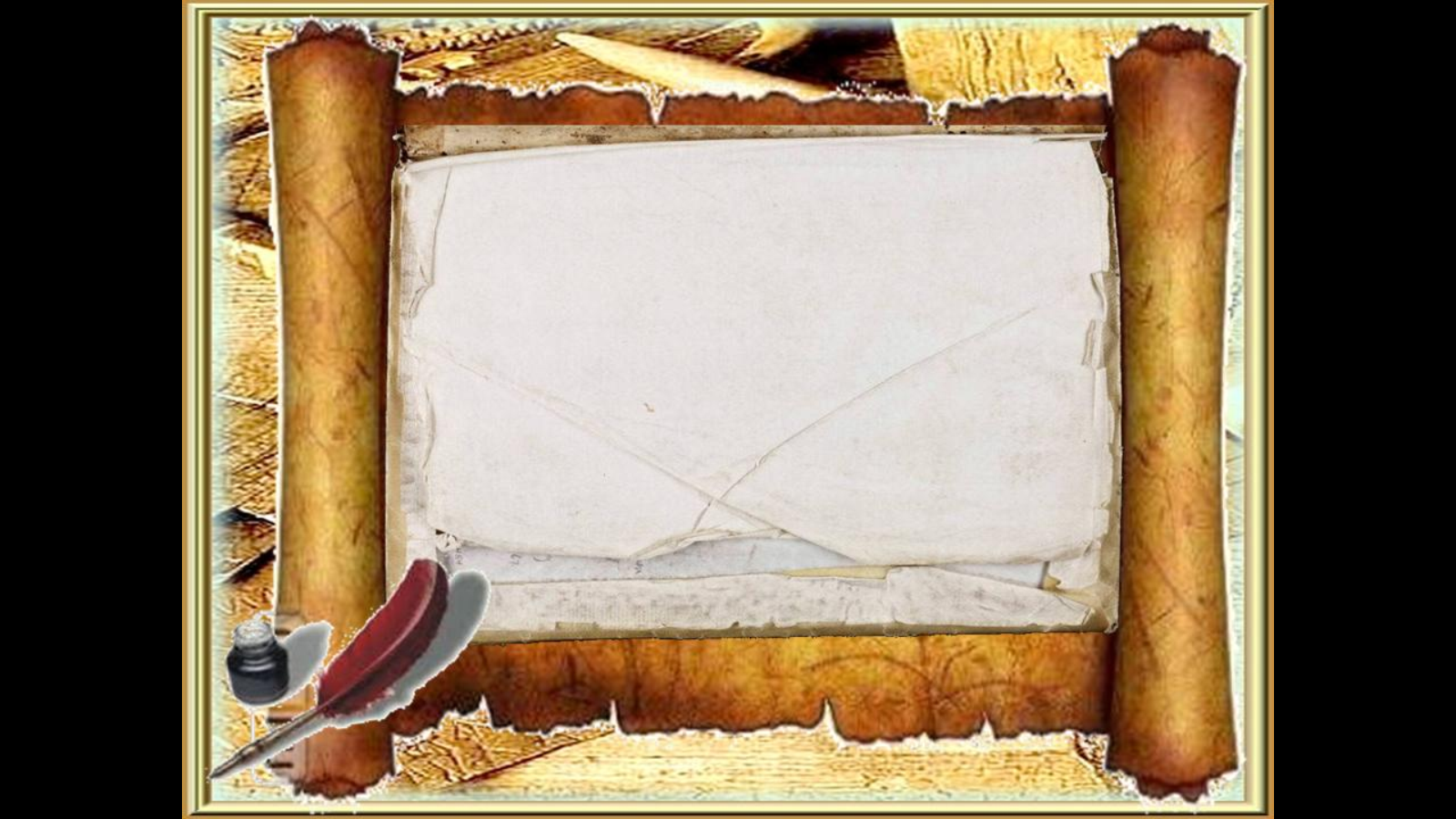 Обведи в кружочек букву правильного ответа1.	Что называется полисом?а)	город-государство в Древней Грецииб)	город в Древней Грециив)	название органа управления городом2.	Как назывался Совет знати в Афинах?а)	ареопаг
б)демос
в)полис3.	Как по-гречески назывался «простой народ»?а)илотыб)	полисв)	демос4.	Девять правителей Афин, ежегодно избиравшиеся жребием:а) стратеги б)архонты в) Народное собрание5.	Кто в Афинском государстве платил налог за право жить в этом полисе?а)	рабыб)	граждане Афинв)	купцы-переселенцы6.	Холм в Афинах, где находились главные храмы города:а)	Акропольб)	Агорав)	Академия